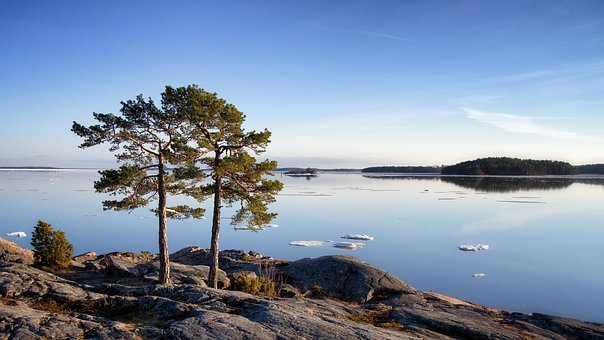 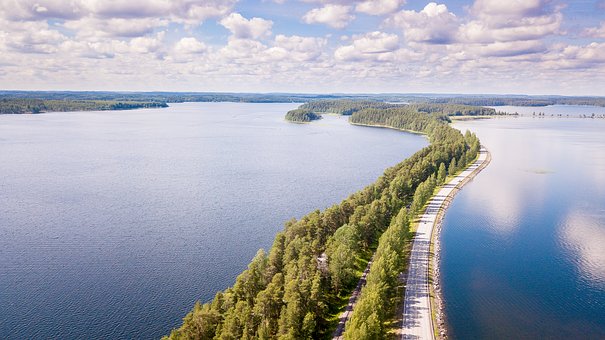 I like…..considerate people saunapure natureSanta ClausfairnesshonestyweathersafetyFinnish foodvarious hobby opportunities the animals are family members ice hockeyeveryone has the right to go to school languagepeaceful equality Finns are nice and good peopleclean tap wateranimal´s rightswoodschildren´s rightstradition seasonsWinter Sports school lunchgood health care independencythere are no natural disasters Finns are calm 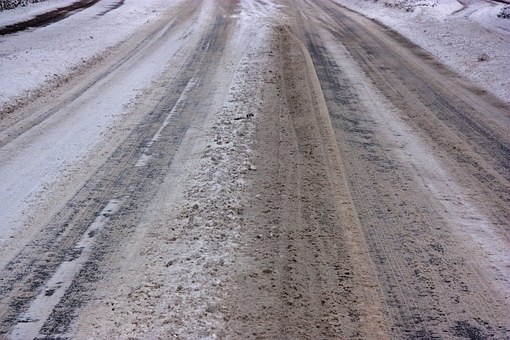 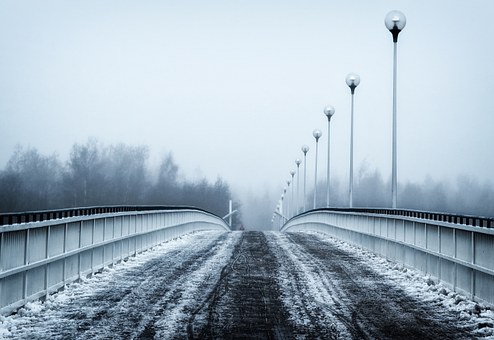 I dislike…..frostdarknessmosquitoes Finns do not talk easily to strangers bad weather abuse of alcohol introversion some Finns are rude Finns are shyprejudices towards foreigners because there aren’t many of them in Finlandsports fanatics, sport is too important ( e.g. ice hockey)people are too calm, it’s not easy to get them excited about new things